Faculdade de Direito – USP 2017 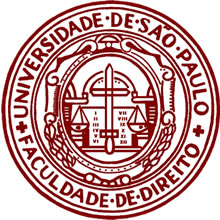 Departamento de Filosofia e Teoria do DireitoDisciplina: DFD0413 - Ética ProfissionalProf. Dr. Ronaldo Porto Macedo Jr.Versão 7 (07/08/2017)Horários: Quinta-feira, 9h15hs – 11:00hs (1a. Parte); Quinta-feira, 11h15hs -12h50hs (2a. Parte)Monitores PAE: Daniel Murata, Carla Bevilacqua, Eric Picelli, Beatriz Camões, Jacqueline Abreu, Pablo LagoContatos dos monitores e organização dos seminários serão postados no Moodle!LINK DO MOODLE: https://edisciplinas.usp.br/course/view.php?id=51501Dúvidas: enviar email para danielpmurata@gmail.com e luana.li@usp.brAula expositiva: Sala Miguel Reale, 9h15hs – 11:00hs (1a. Parte)Seminários: Sala 4 do 2º Andar (Eric Piccelli e Carla Bevilacqua), Sala 304i no prédio anexo (Daniel Murata e Beatriz Camões), Sala 1 do Térreo (Jacqueline Abreu e Pablo Lago), 11h15hs -12h50hs (2a. Parte)Calendário das Atividades e Indicações Bibliográficas03/08 – Aula 1 –Apresentação do Curso Leitura Recomendada: “O método de leitura estrutural”, de Ronaldo Porto Macedo Jr. disponível para download in http://bibliotecadigital.fgv.br/dspace/handle/10438/281410/08 – Aula 2 – O que é ética? Metaética, ética normativa e ética aplicada.Leitura Obrigatória: SINGER, PETER. Capítulo I - Sobre a ética. In Ética Prática, pp. 9-23.Leitura Recomendada:SINGER, Peter. Capitulo II – A igualdade e suas implicações, pags. 25-64. In Ética prática17/08 – Aula 3 –Ética, Igualdade e Pessoa Moral: Igualdade para animais*Excepcionalmente seminário em duas salas (Miguel Reale e Sala 4 do 2ºandar)Leitura Obrigatória:  SINGER, Peter. Capítulo III - Igualdade para animais. In Ética prática. p. 65-92.Leitura Recomendada:SINGER, Peter. Capitulo II – A igualdade e suas implicações, pags. 25-64. In Ética prática24/08 – Aula 4 – Ética, Igualdade e Pessoa Moral: A questão do aborto ILeitura Obrigatória: SINGER, Peter. Capítulo VI - Tirar a vida: o embrião e o feto. In Ética prática. p. 145-183.Leitura Complementar : WILLIAMS, Bernard. “The Human Prejudice” in Philosophy as a Humanistic Discipline, p.135-152.31/08 – Aula 5 - Ética, Igualdade e Pessoa Moral: A questão do aborto IILeitura Obrigatória: DWORKIN, Ronald. “A moralidade do aborto”. In Domínio da vida – Aborto, Eutanásia e Liberdades Individuais. p. 41-70.Leitura Complementar:DWORKIN, Ronald. “A moralidade do Aborto”. In Domínio da vida – Aborto, Eutanásia e Liberdades Individuais.  p. 70-94.07/09 – Semana da pátria – Não haverá aula.14/09 – Aula 6 – Ética, Igualdade e Pessoa Moral: A questão do aborto IIILeitura Obrigatória: DWORKIN, Ronald. “O que é sagrado? ”. In Domínio da vida – Aborto, Eutanásia e Liberdades Individuais. Cap. III. p. 95-113.21/09 – Aula 7 - Ética, Igualdade e Pessoa Moral: A questão do aborto IVLeitura Obrigatória: DWORKIN, Ronald. “O que é sagrado? ”. In Domínio da vida– Aborto, Eutanásia e Liberdades Individuais. Cap. III. p. 114-140.28/09 – Aula 8 –  “Temos direito à pornografia? ” – Parte ILeitura Obrigatória: DWORKIN, Ronald, “Temos direito à pornografia? ”. In Uma questão de princípio. p. 497-534Leitura Recomendada: DWORKIN, Ronald. “Pornography and Hate” p. 214-226 e “Mackinnon´s Words” p. 227-243, in Freedom´s Law.DWORKIN, Ronald. “Pornografia e ódio” e “Palavras de Mackinnon” in O direito da Liberdade: a leitura moral da constituição norte-americana. Trad.: Marcelo Brandão Cipolla. São Paulo: Martins Fontes, 2006. P.344-389DWORKIN, Ronald. “Do liberty and equality conflict?”. In: Living as equals. Editado por Paul Barker. Oxford University Press, pp. 39-58DWORKIN, Andrea. “Pornography”, in Pornography. Men possessing women. p. 199-203 e DWORKIN, Andrea, “Pornography Happens”, in Life and Death, p. 126-13805/10 – Aula 9 – “ Temos direito à pornografia? ” – Parte II Leitura Obrigatória: Ronald Dworkin, “Temos direito à pornografia?”. In Uma questão de princípio. p. 534-554 Leitura Complementar: DWORKIN, Ronald. “Pornography and Hate” p. 214-226 e “Mackinnon´s Words” p. 227-243, in Freedom´s Law.DWORKIN, Ronald. “Pornografia e ódio” e “Palavras de Mackinnon” in O direito da Liberdade: a leitura moral da constituição norte-americana. Trad.: Marcelo Brandão Cipolla. São Paulo: Martins Fontes, 2006. P.344-389Rae Langton. “Whose right? Ronald Dworkin, women and pornographers”. In Sexual Solipsism: Philosophical Essays on Pornography and Objectification, Oxford UP, 2009, 405 pp, 117-158;  pp, 165-175.12/10 – Feriado Nacional, não haverá aula19/10 – Aula 10 – Havéra aula dupla de seminários! – “Temos direito à pornografia? ” – Parte IIIApresentação e discussão do documentário The Price of Pleasure – Turma Reunida na sala de aula expositivaLeitura Obrigatória: GEORGE, Robert P. “Individual Rights and Collective Interests: Dworkin on ‘Equal concern and respect’”, in Making men moral: civil liberties and public morality. New York: Oxford University Press, 1993, págs. 83-109.Leitura Complementar:GEORGE, Robert P. “Taking Rights Seriously: Waldron on `The right to do wrong’”, in Making men moral: civil liberties and public morality. New York: Oxford University Press, 1993, págs. 110-128.GEORGE, Robert P. “Introduction”, in Making men moral: civil liberties and public morality. New York: Oxford University Press, 1993, págs. 1-19.26/10 – Aula 11 – haverá aula dupla de seminários! - Ética e a Vida no Direito ILeitura Obrigatória (1º seminário): KRONMAN, Anthony T. Education's End: Why Our Colleges and Universities Have Given Up on the Meaning of Life. New York: Yale University Press, 2008, pp. 9-35 (parte I).Leitura Obrigatória (2º seminário): KRONMAN, Anthony T. Education's End: Why Our Colleges and Universities Have Given Up on the Meaning of Life. New York: Yale University Press, 2008, pp. 37-90 (parte II).02/11 – FERIADO NACIONAL: não haverá aula09/11 – Aula 12 – haverá aula dupla de seminários! - Ética e a Vida no Direito  IILeitura Obrigatória (1º seminário): KRONMAN, Anthony T. Education's End: Why Our Colleges and Universities Have Given Up on the Meaning of Life. New York: Yale University Press, 2008, pp. 91-136 (parte I).Leitura Obrigatória (2º seminário): KRONMAN, Anthony T. Education's End: Why Our Colleges and Universities Have Given Up on the Meaning of Life. New York: Yale University Press, 2008, pp. 137-203 (parte II)16/11 – Aula 13 – haverá aula dupla de seminários! -  Ética e a Vida no Direito  IIILeitura Obrigatória (1º seminario): KRONMAN, Anthony T. Education's End: Why Our Colleges and Universities Have Given Up on the Meaning of Life. New York: Yale University Press, 2008, pp. 205-238.(Parte I)Leitura Obrigatória (2º seminário): KRONMAN, Anthony T. Education's End: Why Our Colleges and Universities Have Given Up on the Meaning of Life. New York: Yale University Press, 2008, pp. 238-259.(Parte II)Leitura Complementar:KRONMAN, Anthony. “The Law as a Profession”. In: Ethics in practice: Lawyers’ roles, responsibilities, and regulation. Editado por Deborah L. Rhode. Oxford University Press, pp. 29-39.KRONMAN, Anthony. “Living in the Law”. 54 U. Chi. L. Rev. 835.23/11 – INÍCIO DAS PROVAS DO QUARTO ANOA Avaliação é composta por 2 pontos (participação em seminários) + 6 pontos (prova final) + 2 pontos (apresentação de seminário e handout)!Objetivos:O presente curso pretende delimitar o conceito de ética e sua relevância para o estudo e aplicação do direito. Para tanto será centralizada em dois esforços de fundamentação filosófica da ética. Um primeiro foco será orientado para as propostas utilitaristas contemporânea (especialmente Peter Singer). O segundo foco estará centrado em algumas formulações de uma teoria moral crítica do utilitarismo (especialmente Ronald Dworkin). Para tanto se valerá de aulas teóricas e especialmente seminários. A disciplina pretende desenvolver a capacidade dos alunos de realizar uma leitura rigorosa de textos complexos e ao mesmo tempo estimular a reflexão e a formação de um raciocínio crítico a partir do material lido. Neste semestre serão focos centrais os temas dos direitos dos animais, aborto, pornografia e o sentido de uma vida no direito.Observações: 1. Todos alunos devem ler todos os textos para as respectivas aulas. Todas as leituras serão exigidas na avaliação final. Levem os textos para a sala de aula.2. A avaliação final do curso será feita através de prova final individual.3. A apresentação é obrigatória e valerá até dois pontos na média final. 4. Para orientações sobre a forma de apresentação dos seminários de técnica de leitura estrutural de texto, recomenda-se a leitura do seguinte texto: “O método de leitura estrutural (Textos em debate) ”, de Ronaldo Porto Macedo Jr, capítulo I de Macedo Jr, Ronaldo Porto (org.) Filosofia Política, Atlas, 2008, também disponível in Cadernos Direito GV Número 16 - mar/2007, disponível para download inhttp://bibliotecadigital.fgv.br/dspace/handle/10438/2814/cadernodireito16-revisado031207.pdf?sequence=1&isAllowed=y. Recomenda-se também MACEDO JUNIOR, Ronaldo Porto. “Como dar seminários sobre textos conceitualmente complexos”. In: FEFERBAUM Marina; GHIRARDI, José Garcez (Orgs.). Ensino do direito para um mundo em transformação. São Paulo: Fundação Getulio Vargas, 2012a. p. 95-146. (Coleção Acadêmica Livre). Diponível em: http://direitogv.fgv.br/sites/direitogv.fgv.br/files/arquivos/anexos/ensino_do_direito_para _um_mundo_em_transformacao.pdf. Acesso em: 16 jul. 2013.5. Textos de apoio especialmente recomendados:- Rachel, James; Rachel, Stuart. Os Elementos da Filosofia Moral. McGraw Hill Editora, 7ª Ed. 2013- Singer, Peter. Ética Prática. Ed. Martins Fontes.Revisão de ProvaAqueles que eventualmente solicitarem revisão de prova deverão, obrigatoriamente, fundamentar os seus pedidos, justificando substantivamente os motivos pelos quais entendem que a avaliação feita não está correta. O aluno poderá se valer de todo o material do curso (textos lidos) para demonstrar o acerto de suas respostas, e, assim, apresentar os motivos pelos quais entende que a sua nota merece retificação. Não serão retificadas as notas de provas desacompanhadas de pedidos sem justificativa ou mal fundamentados substantivamente (i.e., com respeito ao conteúdo das respostas). O limite para as justificativas é de até 5 páginas datilografadas.Regras e Prazos para a realização das atividades obrigatórias:Hand-out- O hand-out deverá ser xerocado e entregue em sala para o professor ou monitor de pós-graduação (quando houver) e para os colegas no dia do seminário. - Também deverá ser enviado por e-mail para o monitor de pós-graduação responsável por sua turma, bem como para luana.li@usp.br (consistente em cópia de segurança). - O arquivo enviado deverá denominar-se “handout_seminárioXX” (ex.: handout_seminário02). Este deverá ser também o assunto do e-mail. Não deverá constar nenhum ponto no nome do arquivo (ex. josédasilva.fichamento03).- Os nomes dos alunos devem constar no texto enviado, no qual também se deverá indicar o número do seminário e a indicação bibliográfica do texto a partir do qual se elaborou o hand-out.Apresentação:  - A apresentação deve ter em torno de 12 a 14 minutos.- "Costure" bem a ficha mental: introdução I desenvolvimento I conclusão.- Utilize ganchos no início e no final da apresentação (evite: “é basicamente isso que eu tinha para falar”).- Utilize uma "ficha-cola" ou roteiro, com a sequência dos itens principais. O texto deve ser exposto em seu “todo”, ou seja, sua estrutura deve ficar absolutamente clara.- Não devem ser feitas “leituras” nas apresentações; especialmente, a apresentação não deve ser uma leitura do hand-out.- O uso de Powerpoint é recomendado, mas não obrigatório. Faça slides concisos, legíveis e, principalmente, visuais: evite a sobrecarga de informações. Normalmente uma apresentação de 12 minutos não deve (em tese) envolver um número de slides superior a- Durante a apresentação com Powerpoint, lembre-se que este não é sinônimo de Teleprompter.- Use apontador e não fique voltado para a tela: olhe para os ouvintes.- Faça um ensaio cronometrado (durante a apresentação, "esconda" o relógio).- Antes de começar, verifique bem o território e elimine os eventuais "ruídos".- Cuide da fala (voz, entoação e pronúncia) e da expressão corporal (expressão facial, gestos e postura).- Não se atrapalhe com os ruídos. Mantenha a calma e procure interagir com os ouvintes.- "Fuja" do improviso.- Não se esqueça de que se trata de uma apresentação para um público que já leu o texto.- Deixe críticas e observações externas ao texto para o momento do debate, e não para a apresentação. Afinal, o seminário começa DEPOIS da apresentação.Obs. Para as apresentações de seminário, todos os integrantes do grupo devem estar preparados para fazerem a apresentação completa, ou seja, se algum(ns) do(s) integrante(s) não estiver(em) presente(s), o(s) outro(s) deve(m) substituí-lo(s) incondicionalmente.O intuito da monitoria de Ética Profissional é propiciar:- Auxílio indireto na elaboração das questões por meio de ajuda na leitura dos textos;- Correção detalhada e comentada dos fichamentos, oportunidade para a redação de respostas bem argumentadas;- Acompanhamento de perto do aprendizado do aluno.Referências obrigatóriasDWORKIN, Ronald. Domínio da vida – Aborto, eutanásia e liberdades individuais. São Paulo: Martins Fontes, 2003. SINGER, Peter. Ética Prática. São Paulo: Martins Fontes, 2002.Referências ComplementaresCANTO-SPERBER, Monique (Org). Dicionário de Ética e Filosofia Moral. São Leopoldo: Editora Unisinos, 2003. 2 vols. CARVALHO, Maria Cecília Maringoni de (Org). O utilitarismo em foco. Um encontro com seus proponentes e críticos. São Carlos: Editora da UFSC, 2007.DWORKIN, Andrea.  Pornography. Men possessing women, The Women´s Press, 1990. _______________.  “Pornography Happens”, Life and Death, Virago Book, 1997DWORKIN, Ronald. Levando os Direitos a Sério. São Paulo: Martins Fontes, 2002. FRANKFURT, Harry G. The Importance of What We Care About: Philosophical Essays. Cambridge: Cambridge University Press, 1988.HABERMAS, Jürgen. O futuro da natureza humana: a caminho de uma eugenia liberal? São Paulo : Martins Fontes, 2004. HARE, Richard Mervyn. A linguagem da moral. São Paulo : Martins Fontes, 1996. _______________. Ética : problemas e propostas. São Paulo : UNESP, 2004.HUDSON, W.D. Modern Moral Philosophy (Modern Introductions to Philosophy) 1983rd Edition, Macmillan Press LondonKRONMAN, Anthony T. Education's End: Why Our Colleges and Universities Have Given Up on the Meaning of Life. New York: Yale University Press, 2008._______________. The Lost Lawyer: Failing Ideals of the Legal Profession. Cambridge: Harvard University Press, 2007.LANGTON, Rae. Sexual Solipsism: Philosophical Essays on Pornography and Objectification, Oxford UP, 2009,.LUBAN, David, Legal Ethics and Human Dignity, Reissue Edition, Cambridge University Press; Reissue edition (August 6, 2009).MARKOWITZ, Daniel, A Modern Legal Ethics: Adversary Advocacy in a Democratic Age, Princeton, 2008.MARTINICH, Aloysius P. Ensaio filosófico. São Paulo: Loyola, 2002.RACHELS, James; Rachels, Stuart. Os Elementos da Filosofia Moral. McGraw Hill Editora, 7ª Ed. 2013RAWLS, John. Uma Teoria da Justiça. São Paulo: Martins Fontes, 2002.SINGER, Peter. Ética pratica. São Paulo : Martins Fontes, 1998.TUGENDHAT, Ernest. Lições sobre Ética. Rio de Janeiro: Vozes, 1997.WILLIAMS, Bernard. Moral: uma introdução à ética. São Paulo : Martins Fontes, 2005. WILLIAMS, Bernard; SMART, J. J. C. Utilitarianism: For and Against. Cambridge: Cambridge University Press, 1973.     WILLIAMS, Bernard. Philosophy as a Humanistic Discipline,Princeton, 2006. _____________. Making sense of humanity, Cambridge, 2000.   